Plastyka Klasa 7Temat: Wzornictwo przemysłowe 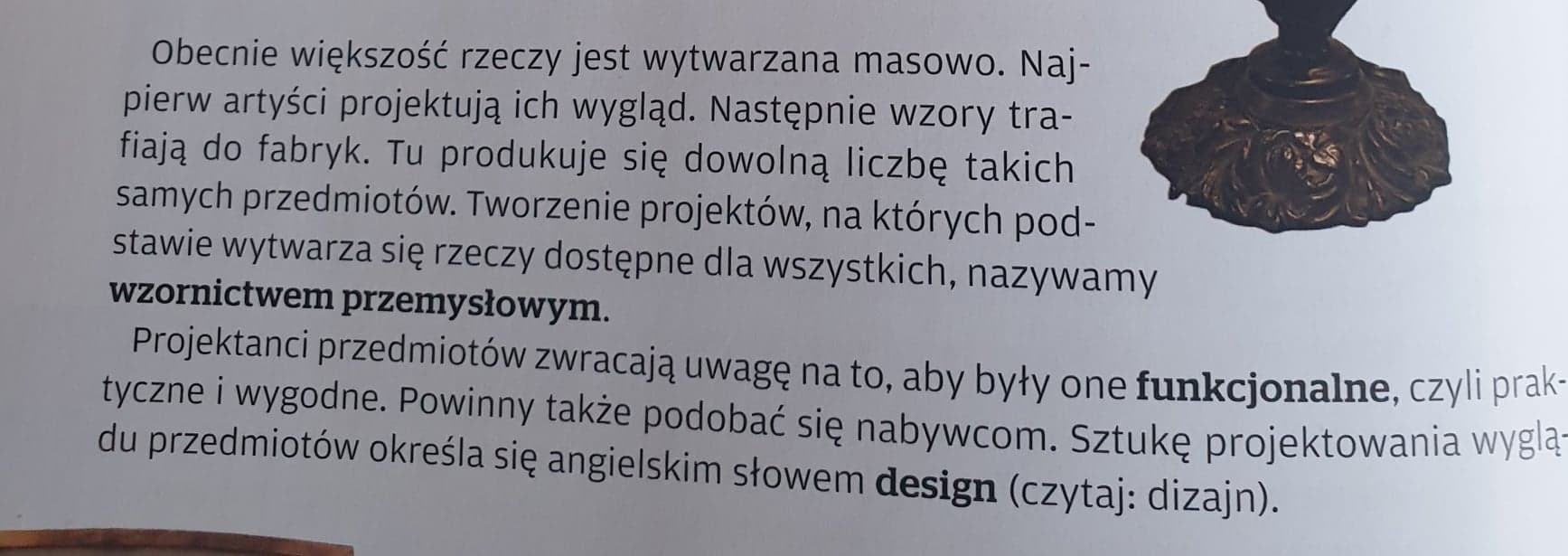 Narysuj koszulkę na całym kartonie formatu A4 i zaprojektuj na niej wzór i napis korzystając z gazet i różnych dostępnych materiałów plastycznych .